Урок Мужества «Будем помнить всегда»Цели: познакомить учащихся  с событиями 1942 года на мысе Рубаново, воспитывать чувства долга, патриотизма и любви к своей Родине, чувства уважения к памяти героев, сострадания к людям, гражданской ответственности и гуманистического мировоззрения, развивать кругозор.Оборудование: альбом «Поиск продолжается», мультимедийная презентация «Будем помнить всегда…», фонограмма песни из кинофильма «Офицеры» (мнусовка), песни «Журавли».Ход мероприятия:Звучит фонограмма песни  к/ф Офицеры»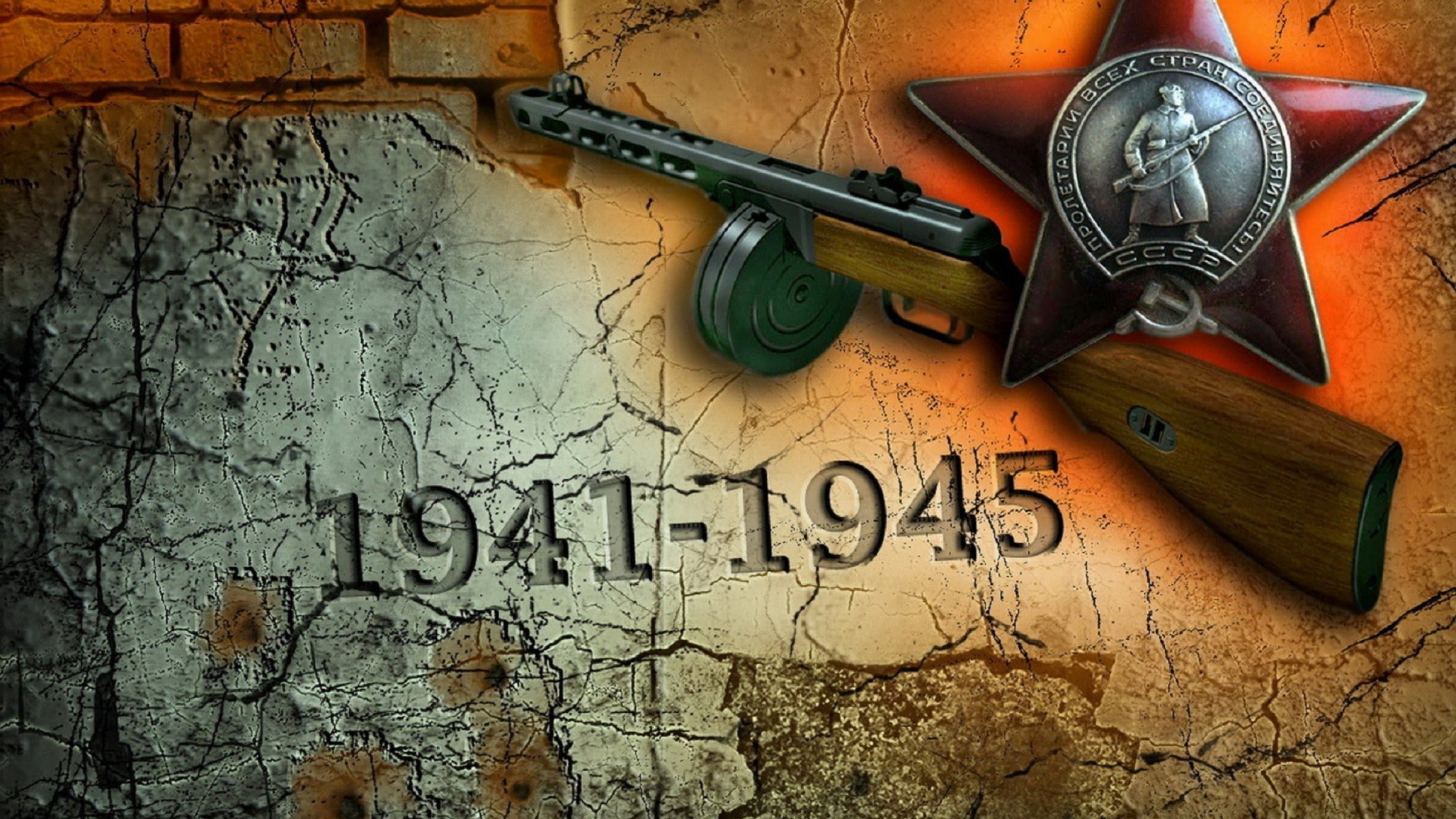 Учащийся 1:Погибшим –
Быть бессменно на посту,
Им жить в названьях улиц и в былинах.
Их подвигов святую красоту
Отобразят художники в картинах.
Учащийся 2:Живым –
Героев чтить, не забывать,
Их имена хранить в бессмертных списках,
Об их отваге всем напоминать
И класть цветы к подножьям обелисков!Учитель: Наш сегодняшний Урок Мужества посвящен событиям 1942 года. Эти героические страниц остались не только в военных архивах, но  в памяти жителей нашего посёлка.Рассказ сопровождается показом слайдов.Учащийся 1:Весной 1942 года гитлеровцы крупными силами начали наступление на Керчь, готовясь переправиться на Кубань. Любой ценой надо было выиграть время, задержать немецкие войска.Учащийся 2:Перед вражескими цепями стеной встали моряки. Их своим огнем поддерживали артиллеристы. В северной части Таманского полуострова разместились 4 батареи: у кордона Ильич, возле хутора Искра, у станицы Запорожская и на мысе Рубаново. В конце лета 3 батареи сводятся  в 140-й дивизион под командованием капитана Панасенко. Учащийся 1:В ночь на 2 сентября немцы на 30 паромах начали переправу. Вражеский десант был обнаружен, но помешать высадке защитники не смогли. Завязался бой у мыса Ахиллеон и пос. Кучугуры. Силы были неравные: немцы в 7 раз превосходили по численности наши войска. В штаб базы полетело донесение: «Немцы ворвались в район позиций. Взрываем орудия». Командир базы из Тамани передал приказ: «Прорываться к пос. Гаркуша для посадки на катера».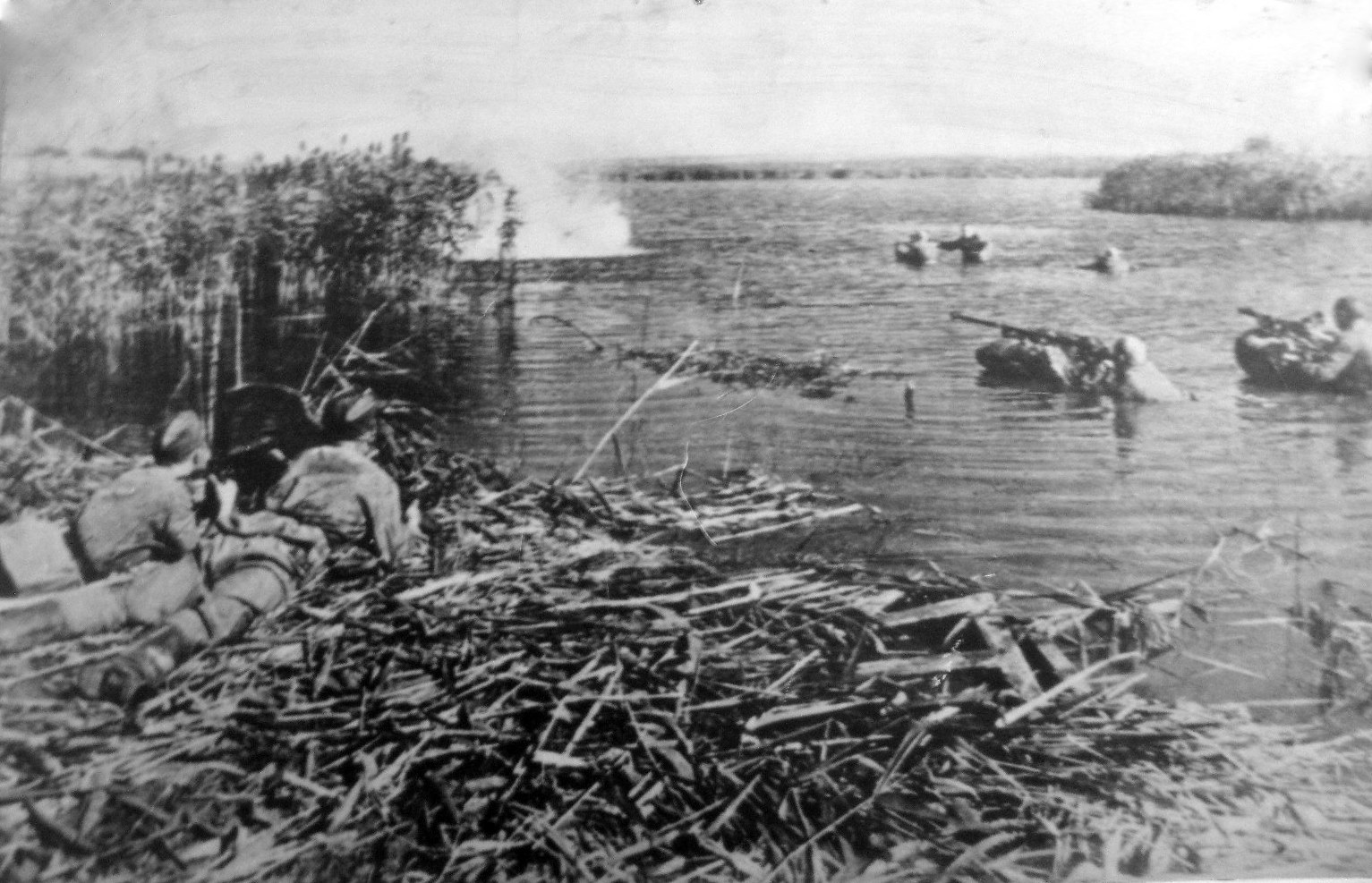 Учащийся 2:Артиллеристы 720 и 790 батарей по кукурузному полю смогли прорваться к посёлку. Командир дивизиона капитан Панасенко организовал круговую оборону. Немцы открыли по морякам артиллеристский и минометный огонь. Запылали хаты в поселке.Учащийся 1:С наступлением темноты наши артиллеристы прорвались на мыс Рубаново. Утром под прикрытием танков фашисты начали наступление. Наши подпустили их вплотную и забросали гранатами. Несколько машин загорелось, остальные повернули обратно. С криком «Полундра!» бросились матросы в атаку и гнали гитлеровцев до самого поселка Гаркуша.Учащийся 2:Фашисты подтянули свежие силы и оттеснили артиллеристов обратно к мысу Рубаново. Вражеская  артиллерия с крымского берега и минометные батареи со стороны Фонталовской открыли ураганный огонь, удар за ударом наносила авиация. У моряков кончились патроны, их собирали по окопам у убитых и раненых. С нетерпением ждали ночи в надежде, что катера смогут подойти к берегу и вывезти наших батарейцев. Но надежды не оправдались: катера к берегу так и не смогли пробиться.Учащийся 1:3 и 4 сентября с капитаном Панасенко ещё поддерживалась радиосвязь.  В штабе базы надеялись, что артиллеристы все-таки смогут пробиться. Но 5 сентября радист передал: «Немцы окружили. Идём в атаку. Прощайте, товарищи». Это была последняя весточка от моряков 140 артиллеристского дивизиона.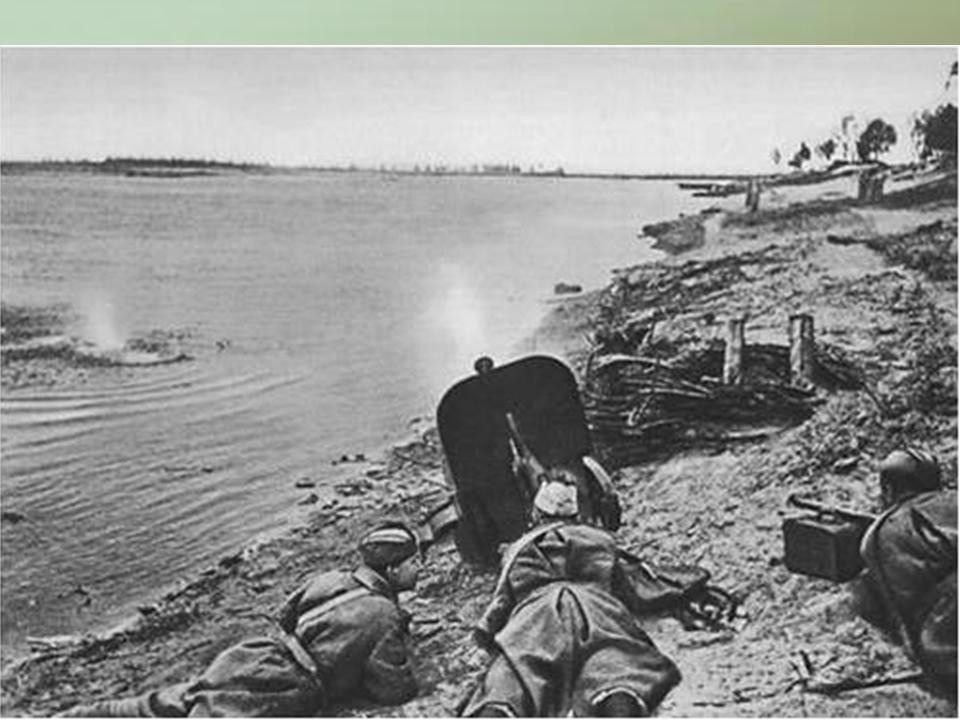 Учащийся 2:Местные жители похоронили убитых, укрыли несколько раненых, сражавшихся на последнем рубеже Таманского полуострова.Учащийся 1:10 сентября 1942 года Совиформбюро сообщило: «В неравном бою, длившемся несколько часов, моряки уничтожили 120 немецких солдат и офицеров…Артиллеристская батарея тов. Панасенко прямой наводкой уничтожила два батальона вражеской пехоты».Учащийся 2:В октябре 1975 года на мысе Рубаново был открыт памятник. Деньги на него собирали местные жители. Некоторые из них хорошо помнили события тех страшных дней.Учитель: …На мысе Рубаново выжженная солнцем трава. Осыпались, заросли травой окопы, сгладили степные ветры оборонительные рубежи морских артиллеристов. А на высоком постаменте склонил обнаженную голову матрос. В левой руке у него бескозырка, правая сжимает автомат. Перед  ним родная земля, позади него – родное море. За всё это до последнего вздоха дрались его товарищи и остались здесь навсегда. Они не увидели светлого Дня Победы, но в этом великом празднике большая доля их ратного труда.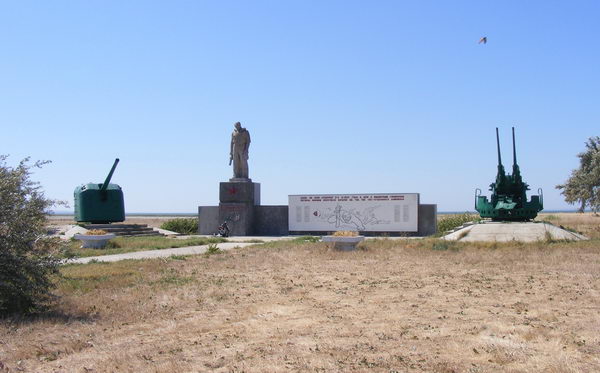 Учащийся 1:Тихо кругом, только влажный ветерок шелестит сухими былинками. В скорбном молчании застыл на постамента матрос, а внизу слова, выбитые в камне:Учащийся 2:Стучит волна в прибрежные утёсы.	Нам не забыть кровавых дней войны.	Снимите шапки! Здесь лежат матросы,	Герои рубановской стороны!Учитель: Почтим память тех, кто героически сражался на мысе Рубаново, минутой молчания.Во время минуты молчания на экране появляются фамилии павших под фонограмму «Журавли».Учащийся 1:Местные жители, свидетели тех событий, сложили песню об отважных моряках капитана Панасенко.Учащиеся  исполняют песню «За сопкой Горелой…».Учитель: - А за что же сражались эти отважные люди, не щадя своих жизней?(за свободу, за Родину, за свои семьи, за мир)- Как вы думаете, о чем они мечтали?(ответы детей)- Я предлагаю вам устроить выставку «Мечты о мире». Это могут быть рисунки и фотографии.Учащийся 2:Наш долг перед этими людьми – сохранить мир, не допустить войны. Мирное будущее – вот лучшая награда героям!